Name _______________Make Your Own Circus Poem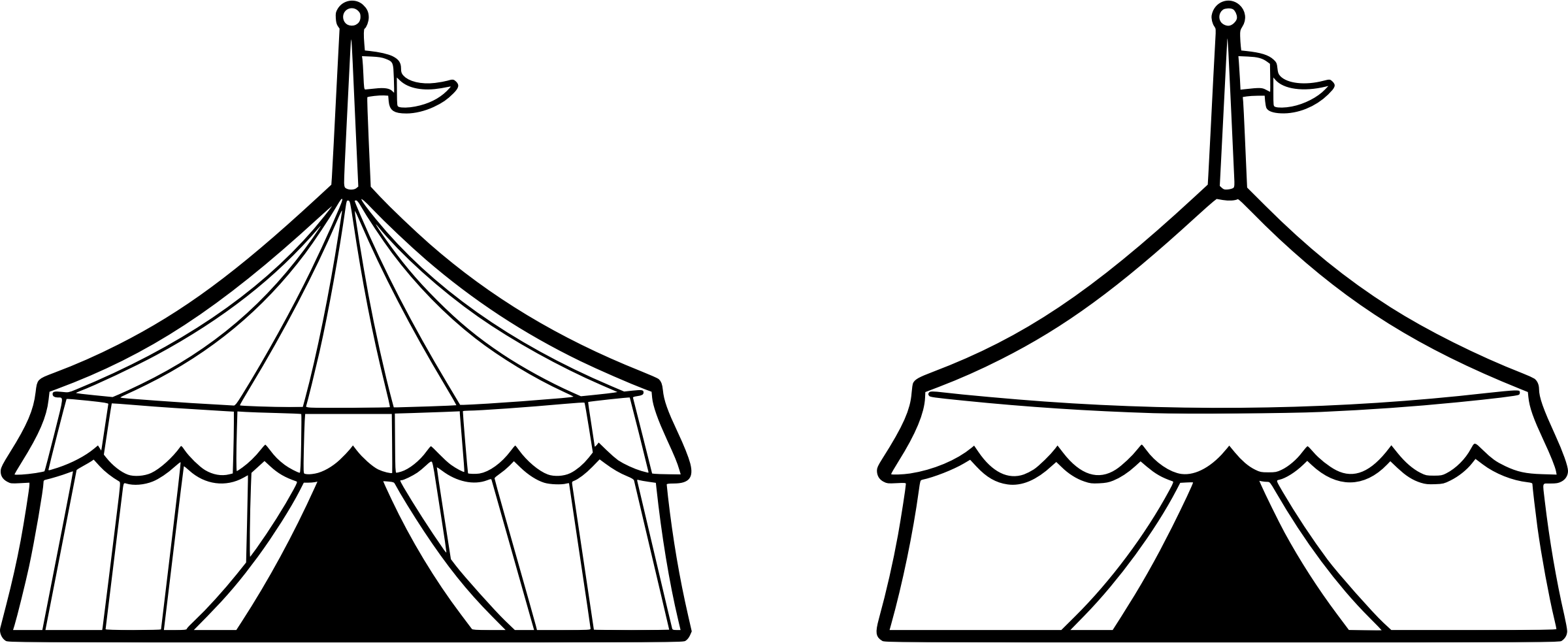 What color do you think of when you hear the word “circus’? _________________What would a circus smell like?  __________________________What would you hear?  __________________________What food would you eat at a circus?  __________________________What animal would they have at a circus?  __________________________What performance would you see?  __________________________What do the costumes look like?  __________________________How would you feel at a circus?  __________________________Write your answers on the blanks:Circus________________________________________________________________________________________________________________________________________________________________________Circus